港南区連合町内会長連絡協議会１０月定例会日　時　令和３年１０月２０日（水）１３時３０分～　場　所　港南区役所６階６０１，６０２会議室　　　１　新型コロナウイルス感染症関連　　　　　　　　　　　　　　　　　　　　　（１）新型コロナウイルスワクチン集団接種会場について【市連】２　報告事項　　　　　　　　　　　　　　　　　　　　　　　　　　　　　　　（１）警察関係（防犯・交通事故情報）（２）消防関係（火災・救急状況等報告）（３）ヨコハマ３Ｒ夢（スリム）プラン関係３　依頼事項　　　　　　　　　　　　　　　　　　　　　　　　　　　　　　　（１）令和３年度「港南区元気な地域づくりフォーラム」で紹介する地域活動事例の募集について　（２）「港南区安全安心まちづくり推進協議会表彰」及び「こうなん街の美化３Ｒ夢プラン推進功労者区長表彰」に関する推薦依頼について４　情報提供　　　　　　　　　　　　　　　　　　　　　　　　　　　　　　　（１）横浜みどりアップ計画[2019-2023] 2020年度実績概要版リーフレット作成のご報告について【市連】（２）港南区地域活動ＩＣＴ導入補助金の追加募集結果について（３）天ぷら油の回収について　　　　　　　　　　　　　　　　　　　　　　（４）「港南ふれあいウォーキング」の中止とウォーキングマップの配布について（５）年末年始のごみと資源物の収集日程について【市連】（６）横浜市港南区区民利用施設の第４期指定管理者の選定結果について（７）令和３年度港南区社会福祉協議会会長顕彰受賞者の決定について（８）令和３年度横浜環境行動賞「ヨコハマ３Ｒ夢」推進者表彰被表彰者の決定について５　各種広報紙・チラシ等の配布・回覧・掲示　　　　　　　　　　　　　　　　６　区連長活動報告　　　　　　　　　　　　　　　　　　　　　　　　　　　　７　各団体活動報告　　　　　　　　　　　　　　　　　　　　　　　　　　　　１　新型コロナウイルス感染症関連　　　　　　　　　　　　　　　　　　　　（１）新型コロナウイルスワクチン集団接種会場について【市連】これまで本市では、個別接種をはじめ、集団接種や大規模接種など、新型コロナウイルスのワクチン接種に取り組んでまいりましたが、現在は、いずれも予約が取りやすい状況となっています。改めて、まだ接種を受けていらっしゃらない方向けに、国からのワクチン供給量に合わせた今後の予約可能な集団接種会場をご案内します。今後、集団接種会場の接種予約は、限られた会場での受付となりますので、接種をご希望する方は、是非この機会にご予約ください。【１１月から２回接種ができる集団接種会場は５か所です】全１８会場のうち１３会場は、２回目接種の終了日にあわせ、順次会場を閉じていきます。１１月から２回接種ができる会場は、次の５会場となります。なお、５会場の最終日には、ファイザー社製ワクチンについて、２回目の接種が未接種のままとなっている方のみの接種枠を設けます。【集団接種の今後の予約枠について】予約は、市の予約専用サイト（ＷＥＢ）、横浜市ＬＩＮＥ公式アカウント及び予約センター（電話）で受け付けます。実施時間は、会場ごとに異なるため、詳細は市ウェブページをご覧ください。（10月11日現在）【当日予約の開始について】集団接種会場においても、下記の期間･会場において、接種を希望される日に空いている予約枠がある場合、予約専用サイト（ＷＥＢ）及びＬＩＮＥ公式アカウントから、当日の予約が可能となります。（※ただし、午前零時から午前９時までの予約受付はできません。）なお、予約センターでの電話予約は、これまで通り、前日までの受付となります。２　報告事項　　　　　　　　　　　　　　　　　　　　（１）警察関係① 防犯（生活安全課）◆刑法犯罪の認知件数（令和３年累計【９月末現在】）【暫定値】区内　５２３件　前年比　▲１７０件◆特殊詐欺の認知件数（令和３年累計【９月末現在】）【暫定値】区内　　１７件　前年比　　▲２７件　　被害額約１５００万円◆令和３年９月中の特殊詐欺被害は４件です。還付金詐欺が１件、キャッシュカードを騙し盗まれたものが３件です。　　◆特殊詐欺の主な手口　　　・還付金詐欺　　　　　区役所職員を騙る物から「医療費の還付があります。手続きをするので、使用している銀行名を教えてください。」等と電話があり、正規の手続きであると誤信した被害者は、銀行名を答えた。その後、銀行員を騙る者から「近くのＡＴＭに着いたら電話してください。」等と電話があり、被疑者に電話で指示を受けながらＡＴＭ機を操作し、被疑者の口座へ振込みの手続きをさせられたもの。・キャッシュカード詐欺盗　　　　　警察官を騙る者から、「あなたのキャッシュカードに不正な引出しがあ　　　　　りました。警察官を自宅に向かわせます。」等と電話があり、その後自宅を訪ねてきた警察官を騙る者に、キャッシュカードを封筒に入れて印鑑を押すよう指示されたため、印鑑を取りにその場を離れたところ、キャッシュカードを入れた封筒をすり替えられ、キャッシュカードを盗まれたもの。◆特殊詐欺被害防止方策　　　・息子や孫から現金の要求があった場合は詐欺です。・「キャッシュカードを預かります。交換します。」は詐欺です。・「医療費が戻ります。還付金が戻ります。」は詐欺です。・暗証番号や預金額、家族構成等を絶対に教えないでください。・迷惑電話防止機能付電話機への変更も効果的です。犯人は、通話内容を録音されることを嫌います。迷惑電話防止機能付電話機が設置されていれば、あなたが知らない間に詐欺を撃退し、不安に感じることもなくなります。・ネットサーフィンをしている時に「パソコンがウィルス感染した。電話をしてください。」と画面上に表示された場合は詐欺です。絶対に電話をしないでください。・「有料動画サイトの未納料金があるので電話をください。」とのショートメールは詐欺です。絶対に電話をしないでください。② 交通（交通課）◆交通事故情報 （令和３年累計【９月末現在】）区内　３２４件　前年比　＋３３件◆令和３年９月中における区内の人身交通事故の発生件数は３６件です。前年と比べ４件減少しています。＜９月の交通事故の状況＞・港南区内の交通事故は、昨年に比べ高齢者とこどもの事故が多く、８月に引き続き、人身交通事故が多く発生しています。＜１１月のキャンペーン等＞・現在、計画はありません。③ 野庭交番の建替えについて　　◆運用停止期間　　　令和３年１０月１６日午前０時から令和４年３月末頃までの間　　　事件事故等については、港南警察署又は最寄りの交番へ連絡してください。 問合せ　港南警察署 　電話　８４２－０１１０ （２）消防関係◆火災件数区内 　３７件 前年比 ＋  ６件　焼損床面積 　  ５５０㎡ 前年比 ＋    １１１㎡市内 ５３６件 前年比 ＋４７件　焼損床面積 ７，６１８㎡ 前年比 ＋３，４５３㎡◆港南消防団だより第１７号について毎年恒例となっております「港南消防団だより」を令和３年度も作成いたし　　　　　　　　　　　　　　　　　　　　　　　　　　　　　　　　　　　ました。日頃から地域の安全安心のために活動されております消防団の紹介等　を記載いたしましたので各町内会・自治会長さまにおかれましては、ご覧いただければ幸いです。 問合せ　港南消防署総務・予防課予防係　電話　８４４－０１１９ （３）ヨコハマ３Ｒ夢（スリム）プラン関係◆港南区の総排出量(ごみと資源の総量)の実績について　燃やすごみ量ごみと資源の総排出量３　依頼事項　　　　　　　　　　　　　　　　　　　　（１）令和３年度「港南区元気な地域づくりフォーラム」で紹介する地域活動事例の募集について令和４年３月５日（土）に港南公会堂で開催を予定している「港南区元気な地域づくりフォーラム」では、毎年各地域の皆様の取組や活動事例を紹介させていただいております。特に今年度は「第４期港南ひまわりプラン（地域福祉保健計画）」を推進する活動、およびコロナ禍で工夫をしながら行った活動について紹介していきたいと考えております。つきましては、各地区の取組事例について各連合で取りまとめていただき、ご紹介いただきますようお願いいたします。【対象分野】ア　防災・減災イ　見守り・支えあいウ　地域の魅力づくりエ　健康づくり【事例推薦のポイント】・第４期港南ひまわりプランの推進につながっている。・コロナ禍において、感染防止対策や内容の工夫をしている。・様々な団体が協力して取り組んでいる。・取組を通じて様々な効果があった。【募集事例数】各地区３事例程度　　　【応募方法】別紙応募用紙にご記入の上、取組の写真データ（１事例３枚程度）と併せて各連合で取りまとめていただき、１１月３０日（火）までに港南区役所地域力推進担当までご提出いただきますようお願いいたします。【事例紹介方法】応募いただいた事例は、当日会場にて事例集や取組写真のスライドショー　で紹介するほか、いくつかの事例についてはステージで発表していただく予定です。 問合せ　区政推進課地域力推進担当　電話　８４７－８３８３ （２）「港南区安全安心まちづくり推進協議会表彰」及び「こうなん街の美化３Ｒ夢プラン推進功労者区長表彰」に関する推薦依頼について令和３年度交通安全、防犯、防火などの安全安心まちづくり活動及び街の美化やヨコハマ３Ｒ夢プラン推進活動に貢献のあった、個人及び団体の表彰を予定しています。つきましては、各連合において、候補者のご推薦をお願いします。なお、令和４年３月１７日（木）開催の「港南区安全安心まちづくり・ヨコハマ３Ｒ夢合同表彰式」にて表彰を行う予定です。【表彰対象となる方】ア　港南区安全安心まちづくり推進協議会表彰　　  ・交通安全功労者　・防犯功労者　・防火・防災功労者イ　こうなん街の美化・３Ｒ夢プラン推進功労者区長表彰　  ・美化活動推進功労者　・３Ｒ夢プラン推進功労者※対象となる活動の詳細は、各表彰の推薦依頼文にてご確認をお願いします。【提出期限】令和３年１２月１０日（金）必着【表彰式】・日時：令和４年３月１７日（木）午後２時～午後４時３０分（予定）・会場：港南公会堂・定員：５２５名・内容：①第１部　記念講演会（予定）テーマ：『災害時の避難所運営』（仮）講  師：防災プロデューサー、防災士　佐藤　一男　氏②第２部　合同表彰式　　　　　　・安全安心まちづくり表彰式　・ヨコハマ３Ｒ夢表彰式　　　　　※記念講演会及び式典の開催については、新型コロナウイルスの感染状況により、変更する可能性があります。・主催：港南区安全安心まちづくり推進協議会港南区地球温暖化対策・ヨコハマ３Ｒ夢推進本部問合せ　地域振興課地域運営推進係・資源化推進担当港南区安全安心まちづくり推進協議会表彰について          　電話 ８４７－８３９１こうなん街の美化・３Ｒ夢プラン推進功労者区長表彰について　電話 ８４７－８３９８４　情報提供　　　　　　　　　　　　　　　　　　 　 （１）横浜みどりアップ計画[2019-2023] 2020年度実績概要版リーフレット作成のご報告について【市連】「緑豊かなまち横浜」を次の世代に引き継いでいくために、「横浜みどり税」を財源の一部にして「横浜みどりアップ計画」を推進しています。　このたび、２０２０年度を振り返り、取組の成果を事業報告書にまとめましたのでご報告いたします。報告書は、公共施設等で閲覧ができます。また、概要版のリーフレットと、横浜みどり税のチラシについては、市連会及び区連会での説明後に、単位自治会町内会長あてに送付させていただきます。今後も、「横浜みどりアップ計画」を着実に推進してまいりますので、ご理解・ご協力をよろしくお願い申し上げます。　 問合せ　環境創造局みどりアップ推進課　電話　６７１－２７１２ （２）港南区地域活動ＩＣＴ導入補助金の追加募集結果について　　　　　　　　　　　　　　　　　　　　　　港南区地域活動ＩＣＴ導入補助金追加募集について、募集結果を報告します。令和３年９月１日（水）から令和３年１０月１１日（月）の期間で追加募集をしていた本補助金ですが、計９団体から申請がありました。【対象者】港南区内の地区連合町内会または自治会町内会【追加募集枠】１０団体【応募数】　　９団体 問合せ　区政推進課地域力推進担当　電話　８４７－８３８３ （３）天ぷら油の回収について　　　　　　　　　　　　　　　　　　　　　　地球温暖化対策の一環として、家庭から出た使用済み、期限切れの天ぷら油（植物油）を回収します。回収した油は、バイオ燃料等として再利用することで、二酸化炭素（ＣＯ２）排出量の削減を目指します。【日時】令和３年１１月５日（金）午前１０時～午後５時【会場】港南区役所１階区民ホール【主催】横浜市地球温暖化対策推進協議会【協力】港南区役所区政推進課【回収】信愛エナジー合同会社（横浜市地球温暖化対策推進協議会会員）【回収方法】　・廃食油をペットボトルに入れて、会場へお持ちください。・揚げカスが少し入っていても構いません。・漏れないようにしっかりフタをしてください。・未開封の場合は、缶などに入っていてもそのまま出せます。 問合せ　区政推進課企画調整係　電話　８４７－８３２７ （４）「港南ふれあいウォーキング」の中止とウォーキングマップの配布について毎年港南ふれあい公園にて行っておりました、「港南ふれあいウォーキング」ですが、新型コロナウイルス感染拡大防止のため、昨年度と同様に、開催は中止となりました。しかしながら、健康づくりや体力維持のためにもウォーキングを続けていただくため、今年度もウォーキングマップを作成し、区役所および区内各施設で配布します。また、ウォーキングに挑戦し、アンケートに回答していただいた方の中から抽選で１００名様に素敵なグッズをプレゼントします。【配布マップ】「Ｗａｌｋｉｎｇで港南区を知ろう！Ｖｏｌ.２」　【配布場所】　　区役所、地区センター、地域ケアプラザ等【アンケート募集期間】　　令和３年１１月１日（月）～令和３年１２月２８日（火）　　（回答方法はマップについているハガキまたはインターネットでの受付）　【主催】　　港南ふれあいウォーキング実行委員会・港南区役所　　　実行委員会：区食生活等改善推進員会、区保健活動推進員会、　区青少年指導員協議会、区スポーツ推進委員連絡協議会、区シルバークラブ連合会、区障害者団体連絡会 問合せ　福祉保健課健康づくり係　電話　８４７－８４３８ （５）年末年始のごみと資源物の収集日程について【市連】本年度の年末年始のごみと資源物の収集は以下のとおり行いますので、自治会町内会長様へお知らせをさせていただきます。本年度は、燃やすごみの収集日が「月・金曜日」の地域について、年末と年始の収集の間隔が１週間以上空いてしまうため、臨時収集日を設けます。例年とは異なる収集日程となりますので、ご留意ください。 なお、日程をお知らせするためのチラシの班回覧については、新型コロナウイルス感染症の影響のため前年同様中止させていただきます。 また、班回覧の中止に伴い、自治会町内会掲示版へのチラシ掲載をお願いいたします。チラシの配布につきましては、１１月下旬に各自治会・町内会へ配送させていただきますので、よろしくお願いいたします。 【年末年始の収集日程について】ア　１２月３１日（金）から１月３日（月）まで、収集をお休みします。イ　「燃やすごみ」の収集日が「月・金曜日」の地域は、以下の日程で臨時収集を行います。１２月２９日（水）、１月５日（水）【広報について】ア　自治会町内会掲示板へのチラシ掲載※１１月下旬に各自治会町内会へ配送させていただきます。イ　各集積場所に収集日程表を貼付ウ　広報よこはま１２月号（市版）エ　ごみ収集車によるアナウンスオ　市・局ホームページ 問合せ　資源循環局業務課　電話　６７１－３８１５ （６）横浜市港南区区民利用施設の第４期指定管理者の選定結果についてこのたび、指定候補者を選定しましたのでご報告いたします。【選定結果】このたびの指定管理者選定にて指定候補者となった団体は、以下の表のとおりです。いずれの施設も、現在の運営法人が指定候補者に選定されています。【指定期間】令和４年４月１日から令和９年３月３１日まで※指定管理者の指定については、地方自治法第２４４条の２第６項の規定により、市会での議決の対象となっており、市会の議決を経て確定します。（令和３年第４回市会定例会に議案を提出する予定） 問合せ　地域振興課区民活動支援係　電話　８４７－８３９４ （７）令和３年度港南区社会福祉協議会会長顕彰受賞者の決定について令和３年度港南区社会福祉協議会会長顕彰受賞者について、令和３年９月１日に行われた港南区社会福祉協議会会長顕彰選考委員会にて決定しましたのでご報告いたします。連合町内会会長様には、受賞者一覧をご報告します。また、受賞者には、令和３年１１月１６日（火）開催の第４１回港南区社会福祉大会において賞状をお渡しいたします。 問合せ　港南区社会福祉協議会　電話　８４１－０２５６ （８）令和３年度横浜環境行動賞「ヨコハマ３Ｒ夢」推進者表彰被表彰者の決　定について令和３年度の横浜環境行動賞「ヨコハマ３Ｒ夢」推進者の表彰者が決定しましたのでお知らせします。なお、表彰式につきましては、新型コロナウイルス感染症拡大防止のため中止となります。ア　環境事業推進委員永年在職者２５年　　　　　（敬称略）　　イ　環境事業推進委員永年在職者２０年　　　　　（敬称略）　　ウ　環境事業推進委員永年在職者１０年　　　　　（敬称略）エ　清潔できれいな街づくり推進者　被表彰者（団体の部）５　各種広報紙・チラシ等の配布・回覧・掲示　　　　（１）自治会町内会長あて送付資料ア　「更生保護こうなん」第３９号の配布について＜港南区社会福祉協議会＞（２）ポスター掲示ア　令和３年度全市統一行動キャンペーン活動に係るポスター掲示について（港南区青少年指導員協議会事業）＜地域振興課青少年育成担当＞○ 依頼事項一覧※　各連合町内会（ 連合 ）、単位自治会町内会（ 単会 ）に依頼中の議題を掲載○ 主な行事日程（令和３年１０月２１日～１２月３１日）※　地区連合町内会長が出席する主な行事を掲載しています。※　出席依頼は、別途担当部署からいたします。○自治会町内会への配布資料※１０月下旬に自治会町内会指定場所にお届けします。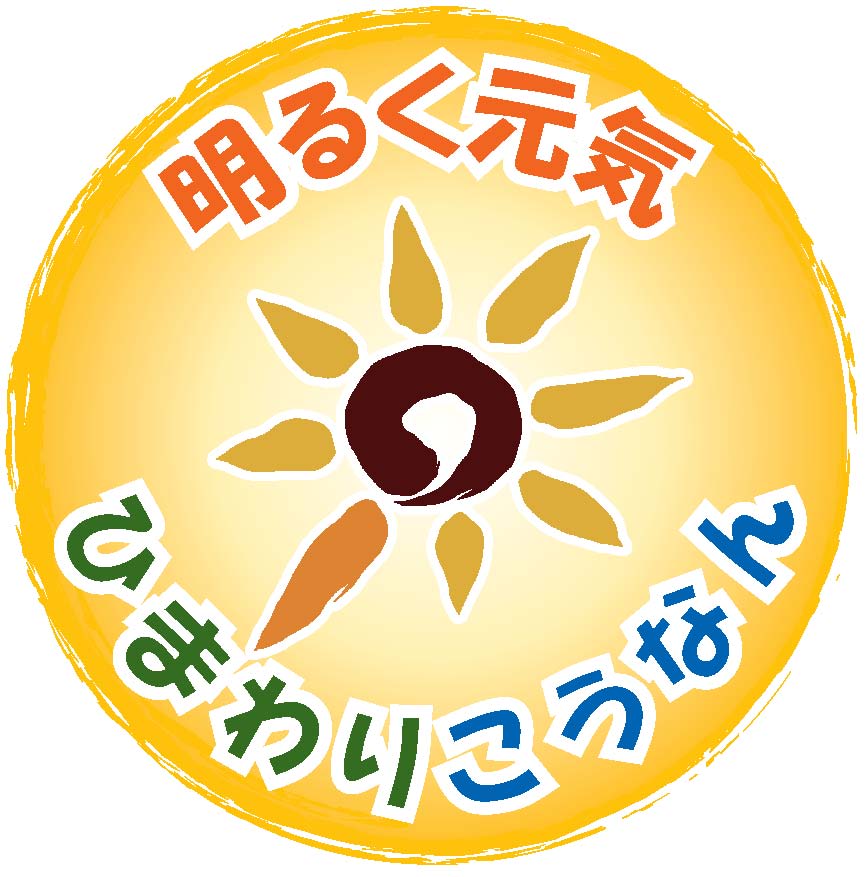 区会場名予約開始日１回目の接種日時(２回目は1回目接種の３週間後)１回目の接種日時(２回目は1回目接種の３週間後)最終日(２回目接種のみ)鶴見区鶴見公会堂10/25(月)11/6(木)、11(木)　11/6(土)　 11/13(土)　16：45～19：159：45～12：009：45～15：3012/9(木)16：45～19：15南区南公会堂10/25(月)11/3(水)、10(水)11/6(土)、13(土)　16：45～18：4513：15～18：4512/8(水)16：45～18：45港北区慶應義塾日吉キャンパス協生館２階10/25(月)11/3(水)、10(水)　11/4(木)、11(木)　11/6(土)、13(土)16：45～19：3016：45～19：3013：45～16：3012/11(土)14:00～17：00戸塚区戸塚スポーツセンター10/25(月)11/4(木)、11(木)　11/13(土)　11/14(日)16：45～19：3013：45～16：309：45～12：3012/11(土)13：45～16：30瀬谷区瀬谷区総合庁舎(瀬谷区役所)５階10/25(月)11/6(土)11/7(日)11/13(土)13：15～19：159：45～15：4514：30～17：3012/11(土)13：15～15：45予約開始日 予約枠 接種期間（１回目） 予約可能会場数10月11日（月）午前９時から約9,000人(約18,000回)10/19(火)～10/24(日)５か所10月18日（月）午前９時から約9,200人(約18,400回)10/26(火)～10/31(日)５か所10月25日（月）午前９時から約7,000人(約14,000回)11/3(水)～11/14(日)５か所予約開始日予約枠ファイザー社製ワクチン２回目接種のみ予約可能会場数11月1日（月）午前９時から約1,400人12/8(水),9(木),11(土)５か所接種期間当日予約が可能な会場（区）10/12(火)～10/31(日)西区、磯子区、金沢区、青葉区、都筑区11/3(水)～11/14(日)鶴見区、南区、港北区、戸塚区、瀬谷区問合せ問合せ【ワクチン接種全般について】横浜市新型コロナウイルスワクチン接種コールセンター電話 ０１２０－０４５－０７０【本資料について】健康福祉局健康安全課ワクチン接種調整等担当電話　６７１－４８４１MAIL  kf-info-vaccine@city.yokohama.jpＲ３年度Ｒ２年度Ｒ３-Ｒ２年度４月～８月累計排出量(t)１３，８９４１４，４９３▲５９９４月～８月累計原単位(g)４２２４４３▲２１Ｒ２年度Ｒ１年度Ｒ２-Ｒ１年度４月～３月累計排出量(t)４８，１０８４７，３５６７５２４月～３月累計原単位(g)６１７６０５１２施設名指定候補者団体港南地区センター一般社団法人　こうなん区民利用施設協会永谷地区センター株式会社有隣堂港南台地区センター株式会社有隣堂東永谷地区センター一般社団法人　こうなん区民利用施設協会野庭地区センター一般社団法人　こうなん区民利用施設協会桜道コミュニティハウス一般社団法人　こうなん区民利用施設協会下野庭スポーツ会館一般社団法人　こうなん区民利用施設協会港南スポーツセンター公益財団法人　横浜市スポーツ協会港南区民文化センター京急グループ共同企業体港南台北公園こどもログハウス特定非営利活動法人港南区レクリエーション協会老人福祉センター蓬莱荘公益財団法人　横浜市老人クラブ連合会氏　名地区連合自治会・町内会木村　妙子野庭住宅野庭住宅第六自治会氏　名地区連合自治会・町内会小峰　とし江大久保最戸大久保中町内会栗原　孝江日下関町内会氏　名地区連合自治会・町内会佐藤　さえ子上大岡上大岡第一町内会池上　幸子大久保最戸大久保西町内会萩野　巽日下関町内会保泉　千代子永野上永谷町内会西原　貞子永野下野庭町内会内山　隆代野庭住宅野庭住宅第六自治会伊藤　誠志下永谷港南ガーデン自治会岡本　幸子芹が谷三井団地自治会団体名・氏名功績の概要神奈川県立永谷高等学校永年にわたって、平戸永谷川沿いの清掃や花の植栽を行っている。また、地域の清掃を定期的に行うなどきれいな街づくりに貢献している。日限山公園花の会永年にわたって、公園及び自治会館周辺で、清掃や花の植栽などの緑化活動を行い、きれいな街づくりに貢献している。区連会説明議　題依頼先提出期限提出先令和３年３月3-3 地域で育て子どもたち事業補助金連合事業実施の１か月前地域振興課青少年育成担当（847-8396）令和３年７月3-3令和３年度港南区社会福祉協議会世帯賛助会費納入の協力について連合令和３年１１月３０日（火）港南区社会福祉協議会(841-0256)令和３年１０月3-1 令和３年度「港南区元気な地域づくりフォーラム」で紹介する地域活動事例の募集について連合令和３年１１月３０日（火）区政推進課地域力推進担当（847-8383）令和３年１０月3-2 「港南区安全安心まちづくり推進協議会表彰」及び「こうなん街の美化３Ｒ夢プラン推進功労者区長表彰」に関する推薦依頼について連合令和３年１２月１０日（金）地域振興課地域運営推進係（847-8391） 資源化推進担当（847-8398）日　時事　業　名会　場主　催１１月３日（金）１１時３０分から港南区区民文化祭港南公会堂こうなん文化交流協会１１月１６日（火）１４時から港南区社会福祉大会港南公会堂港南区社会福祉協議会日本赤十字社神奈川県支部横浜市地区本部港南区地区港南区役所１１月１９日（金）１３時３０分から港南区連合町内会長連絡協議会 定例会港南区役所６０１、６０２号会議室港南区連合町内会長連絡協議会１２月２０日（月）１３時から港南区連合町内会長連絡協議会研修会・意見交換会ワールドポーターズ会議室　他港南区連合町内会長連絡協議会議題（配布資料）単会会長回覧ポスター新型コロナウイルスワクチン集団接種会場について【市連】○港南消防団だより第１７号について○横浜みどりアップ計画[2019-2023] 2020年度実績概要版リーフレット作成のご報告について【市連】○天ぷら油の回収について○「港南ふれあいウォーキング」の中止とウォーキングマップの配布について○「更生保護こうなん」第３９号の配布について○令和３年度全市統一行動キャンペーン活動に係るポスター掲示について（港南区青少年指導員協議会事業）○